แผนพัฒนาท้องถิ่น ( พ.ศ. 2566 – 2567)เทศบาลตำบลเวียงตาล อำเภอห้างฉัตร  จังหวัดลำปางส่วนที่ 1 สภาพทั่วไปและข้อมูลพื้นฐาน***************************ส่วนที่ 1 สภาพทั่วไปและข้อมูลพื้นฐาน    (1) ด้านกายภาพ	1) ที่ตั้งเทศบาลตำบลเวียงตาล  ตั้งอยู่เลขที่  352/3  หมู่ 4 ตำบลเวียงตาล อำเภอห้างฉัตร                          จังหวัดลำปาง  อยู่ห่างจากที่ว่าการอำเภอห้างฉัตร   ประมาณ   1   กิโลเมตร  มีพื้นที่ประมาณ  107.186 ตารางกิโลเมตร  (  1  งาน)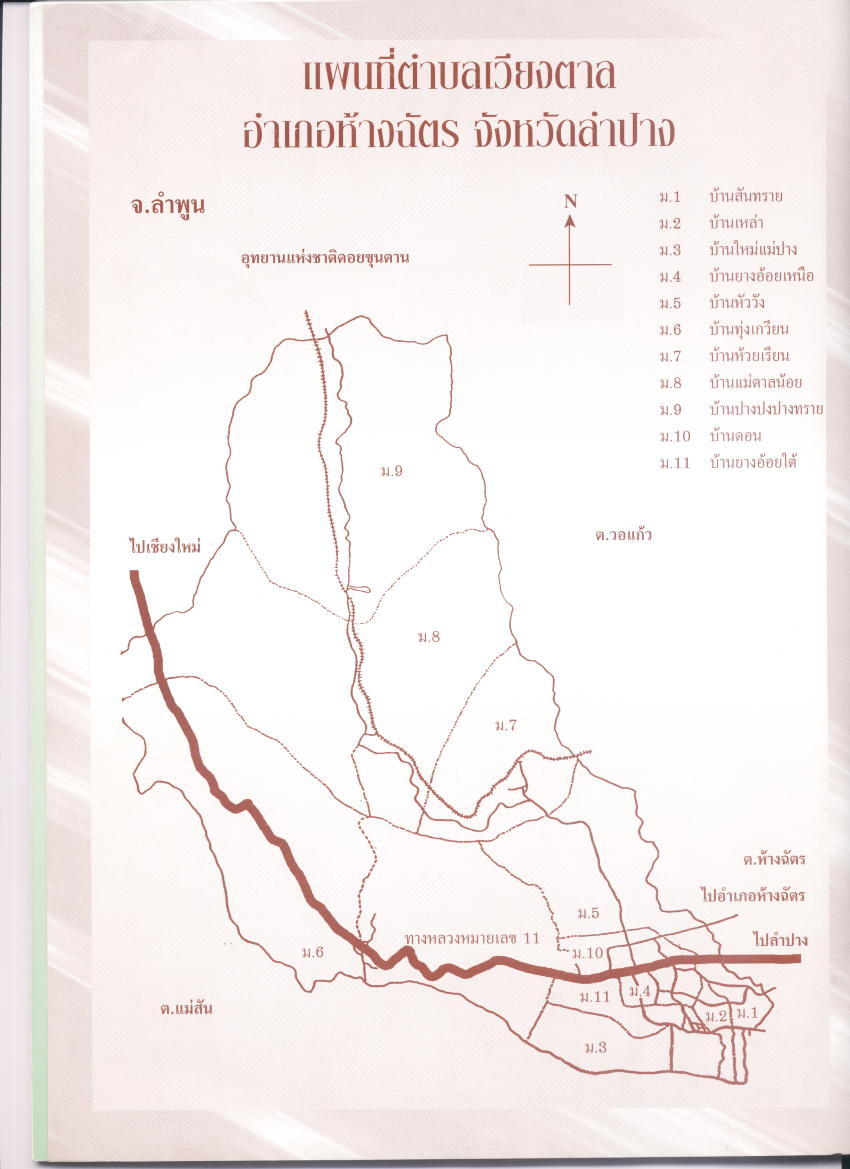 2) ลักษณะภูมิประเทศเป็นที่ราบและที่ราบลุ่มริมฝั่งแม่น้ำ ซึ่งเป็นแหล่งเกษตรกรรมที่สำคัญของจังหวัดลำปาง ตั้งอยู่ทางทิศเหนือของอำเภอห้างฉัตร จังหวัดลำปาง มีลักษณะพื้นที่ประมาณ 1   ใน 3  เป็นภูเขาสลับซับซ้อนมีสภาพเป็นป่าสงวนแห่งชาติ คือ ป่าสงวนแห่งชาติแม่ยาวเป็นแหล่งต้นน้ำลำธาร  ที่เหลือ  2 ใน 3 เป็นที่ราบลุ่ม  และที่ดินเป็นบริเวณ                         ที่ใช้ในการเกษตรกรรมและที่อยู่อาศัยมีอาณาเขตติดต่อกับตำบลและอำเภอ  ข้างเคียง  ดังนี้-  ทิศเหนือ	ติดต่อกับพื้นที่  ตำบลทาปลาดุก  อำเภอแม่ทา  จังหวัดลำพูน-  ทิศใต้	ติดต่อกับพื้นที่ ตำบลปงยางคก  อำเภอห้างฉัตร   จังหวัดลำปาง                   และตำบลใหม่พัฒนา  อำเภอเกาะคา   จังหวัดลำปาง-  ทิศตะวันออก  	ติดต่อกับพื้นที่  ตำบลวอแก้ว และตำบลห้างฉัตร  อำเภอห้างฉัตร  จังหวัดลำปาง	-  ทิศตะวันตก        ติดต่อกับพื้นที่  ตำบลแม่สัน  อำเภอห้างฉัตร  จังหวัดลำปาง    และตำบลทาสบชัย  อำเภอแม่ทา  จังหวัดลำพูน	3) ลักษณะภูมิอากาศ- ลักษณะภูมิอากาศ แบ่งออกได้เป็น 3 ฤดู คือ  ฤดูร้อน เริ่มประมาณต้นเดือน มีนาคม จนถึงกลางเดือน พฤษภาคม อากาศจะร้อนอบอ้าว ช่วงที่มีอากาศร้อนที่สุด คือ เดือนเมษายน 
    		  ฤดูฝน เริ่มประมาณกลางเดือน พฤษภาคม 
                        ฤดูหนาว เริ่มประมาณเดือน พฤศจิกายน จนถึงเดือน กุมภาพันธ์ อากาศจะหนาวเย็น ช่วงที่มีอากาศหนาวจัด คือ เดือนมกราคม4) ลักษณะของดิน- คุณภาพของดิน เป็นดินร่วนปนดินเหนียวเหมาะสมในการปลูกข้าว อ้อย มะม่วง มะขาม ลำไย                      และถั่วลิสง5) ลักษณะของแหล่งน้ำ- เทศบาลตำบลเวียงตาลมีที่ตั้งโครงการอันเนื่องมาจากพระราชดำริ ของตำบล                                               เวียงตาล จำนวน 4 แห่ง ได้แก่                            1. โครงการอ่างเก็บน้ำแม่ตาลน้อย บ้านแม่ตาลน้อย หมู่ที่ 8                            2. โครงการอ่างเก็บน้ำแม่ลอง บ้านปางปง-ปางทราย หมู่ที่ 9                            3. โครงการอ่างเก็บน้ำแม่สัน บ้านทุ่งเกวียน หมู่ที่ 6                            4. โครงการจัดหาน้ำสนับสนุนศูนย์อนุรักษ์ช้างไทย บ้านทุ่งเกวียน หมู่ 6- แหล่งน้ำที่ใช้ในการเพาะปลูก  คือห้วยแม่ตาลน้อย ห้วยแม่พุ่ม ห้วยแม่สันใหญ่                                  เหมืองฮ่องกอก   สระเก็บน้ำหนองกวาง อ่างห้วยอ่างตอง สระหนองยางเหม็น สระเก็บน้ำเทศบาลตำบลเวียงตาล                                     สระเด่นห้า สระหนองหมู  สระวังอีนา สระเก็บน้ำหนองหลงใหม่ อ่างห้วยแขม อ่างเก็บน้ำห้วยเขิน อ่างห้วยเรียน                                    อ่างห้วยบอนหวาน อ่างหนองม้า อ่างห้วยน้ำจำ6) ลักษณะของไม้และป่าไม้-สภาพป่าเป็นป่าผสมหลายชนิด เป็นลักษณะป่าเบญจพรรณ และป่าเต็งรัง อยู่ในเขตอุทยานแห่งชาติดอยขุนตาล มีสภาพพื้นที่เป็นป่าอุดมสมบูรณ์และแหล่งต้นน้ำลำธาร(2) ด้านการเมือง/การปกครอง    - เทศบาลตำบลเวียงตาล  อำเภอห้างฉัตร  จังหวัดลำปาง  เป็นหน่วยการราชการบริหารส่วนท้องถิ่น                           ได้รับการจัดตั้งเป็นเทศบาลตำบล  ตามประกาศกระทรวงมหาดไทย  เรื่องการจัดตั้งเทศบาลตำบลเวียงตาล                                        ลงวันที่  8  กันยายน 2563  อยู่ในการกำกับดูแลของนายอำเภอห้างฉัตร ผู้ว่าราชการจังหวัดลำปาง                                         และกระทรวงมหาดไทย  มีภารกิจอำนาจหน้าที่ภายใต้ระเบียบ กฎหมาย ข้อบังคับและมติคณะรัฐมนตรีที่เกี่ยวข้อง                        โดยมี  นายนิวัฒน์  ปะระมา   เป็นนายกเทศมนตรีตำบลเวียงตาล เป็นผู้บริหารสูงสุด และ นายวุฒิพล  มณฑาทอง เป็นปลัดเทศบาลตำบลเวียงตาล  วิสัยทัศน์การพัฒนาของเทศบาลตำบลเวียงตาล  คือ “เวียงตาลน่าอยู่ ชุมชนเข้มแข็ง เศรษฐกิจมั่นคง สิ่งแวดล้อมยั่งยืน”คณะผู้บริหารเทศบาลตำบลเวียงตาล1. นายนิวัฒน์  ปะระมา  		ตำแหน่ง  นายกเทศมนตรีตำบลเวียงตาล2. นายประเวศ  โนอ้าย		ตำแหน่ง  รองนายกเทศมนตรีตำบลเวียงตาล3. นายนรินทร์  จินะ		ตำแหน่ง  รองนายกเทศมนตรีตำบลเวียงตาล4. นายจำลอง  รังสรรค์		ตำแหน่ง  เลขานุการนายกเทศมนตรีตำบลเวียงตาล5. นายสวัสดิ์  คุณชมภู		ตำแหน่ง  ที่ปรึกษานายกเทศมนตรีตำบลเวียงตาลหัวหน้าส่วนราชการ1.  นายวุฒิพล  มณฑาทอง		ตำแหน่ง  ปลัดเทศบาล2.  นางสุภาพร  พุทธวงษ์		ตำแหน่ง  รองปลัดเทศบาล3.  นายโสภณ  โลมาแจ่ม		ตำแหน่ง  หัวหน้าสำนักปลัดเทศบาล4.  นางสาวตรีรัตน์ แถมยศ		ตำแหน่ง  ผู้อำนวยการกองคลัง			5.  นายเสกสรรค์  พึ่งสุยะ		ตำแหน่ง  ผู้อำนวยการกองช่าง6.          –ว่าง-			ตำแหน่ง  ผู้อำนวยการกองการศึกษา	1) เขตการปกครอง	แบ่งเขตการปกครองออกเป็น 11 หมู่บ้าน  ได้แก่2) เขตการเลือกตั้ง -แบ่งเขตการเลือกตั้งออกเป็น  2  เขตการเลือกตั้ง (3) ประชากร	1) ข้อมูลเกี่ยวกับจำนวนประชากร ( ข้อมูลปัจจุบัน)จำนวนประชากร รวมทั้งสิ้น  8,505  คน   โดยแยกเป็น  ชาย  4,113  คน   หญิง 4,392 คน   มีจำนวนครัวเรือน   3,497  ครัวเรือน   โดยแยกเป็นรายหมู่บ้าน   ดังนี้  	(ข้อมูลจากงานทะเบียนอำเภอห้างฉัตร ณ วันที่ 5 มกราคม 2564)          2) ข้อมูลประชากร (ข้อมูลเปรียบเทียบย้อนหลัง 3 – 5 ปี และการคาดการณ์ในอนาคต)   3) ข้อมูลประชากร ตามช่วงอายุและจำนวนประชากร(4) สภาพทางสังคม	1) การศึกษา -   โรงเรียนประถมศึกษา			3	แห่ง		1. โรงเรียนรวมบ้านสันทราย+บ้านทุ่งเกวียน		2. โรงเรียนบ้านยางอ้อย		3. โรงเรียนแม่ตาลน้อย	-   โรงเรียนมัธยมศึกษา			1	แห่ง		1. โรงเรียนเวียงตาลพิทยาคม-   ศูนย์พัฒนาเด็กเล็ก			4	แห่ง		1. ศูนย์พัฒนาเด็กเล็กบ้านสันทราย  		2. ศูนย์พัฒนาเด็กเล็กบ้านยางอ้อย		3. ศูนย์พัฒนาเด็กเล็กบ้านทุ่งเกวียน		4. ศูนย์พัฒนาเด็กเล็กบ้านแม่ตาลน้อย 	-   ที่อ่านหนังสือพิมพ์ประจำหมู่บ้าน		11	แห่ง-   หอกระจายข่าวในหมู่บ้านและเสียงตามสาย	11	แห่งสถานศึกษา   	-  โรงเรียนสังกัดกรมสามัญศึกษา			จำนวน	     1	     แห่ง	-  โรงเรียนในสังกัดสำนักงานการประถมศึกษา 	จำนวน         3      แห่ง	           -  ศูนย์พัฒนาเด็กเล็ก  ในสังกัดเทศบาลตำบลเวียงตาล2) สาธารณสุข-   โรงพยาบาลส่งเสริมสุขภาพชุมชนตำบล		2	แห่ง-   สถานพยาบาลเอกชน				2	แห่ง-   อัตราการมีและใช้ส้วมราดน้ำ			100	เปอร์เซ็นต์ 3) อาชญากรรม-  สถานีตำรวจภูธร			1	แห่ง	 	-  เทศบาลตำบลเวียงตาล (ศูนย์ อปพร.)	1	แห่ง4) ยาเสพติดปัญหายาเสพติดในในพื้นที่ตำบลเวียงตาล  มีความรุนแรงในพื้นที่บ้านทุ่งเกวียน หมู่ที่ 6                                    และบ้านยางอ้อย หมู่ที่ 4  เนื่องด้วยมีการเคลื่อนย้ายประชาชนจากพื้นที่ต่างๆเข้ามาทำงานในพื้นที่ดังกล่าว                    จำนวนมาก  เทศบาลตำบลเวียงตาล จึงได้ดำเนินการในการป้องกันและแก้ไขปัญหายาเสพติดในพื้นที่                             เช่น การณรงค์  การประชาสัมพันธ์  การรับแจ้งเบาะแส  การฝึกอบรมให้ความรู้ในด้านยาเสพติด การให้ความรู้เด็กและเยาวชน  ตามโครงการการศึกษาเพื่อต่อต้านการใช้ยาเสพติดในเด็กนักเรียน (D.A.R.E.  Drug Abuse Resistance Education )  การนำผู้ขาย/ผู้เสพ ในพื้นที่เข้าสู่กระบวนการบำบัด อีกด้วย 5) การสังคมสงเคราะห์                ส่งเสริมและยกระดับคุณภาพชีวิตของประชาชนโดยเฉพาะผู้ด้อยโอกาสและผู้ยากไร้ในพื้นที่                    ให้ได้รับโอกาสและความเท่าเทียมในการเข้าถึงบริการจากรัฐ  เช่น การสงเคราะห์เบี้ยยังชีพ ก่อสร้าง                                                             บ้านท้องถิ่นไทยฯ การซ่อมแซมที่อยู่อาศัย เพื่อให้ผู้ยากไร้ได้มีที่พักอาศัยที่มั่นคงแข็งแรง  การสนับสนุนเครื่องช่วยพิการต่าง ๆ การให้เงินสงเคราะห์และทุนการศึกษาแก่เด็กเยาวชนและที่ด้อยโอกาส รวมทั้งการให้บริการทางการแพทย์ฉุกเฉิน (กู้ชีพ-กูภัย) ในการนำส่งผู้ป่วยฉุกเฉินที่ยากไร้ให้เข้ารับการรักษาได้อย่างทันท่วงที เป็นต้น(5) ระบบบริการพื้นฐาน	1) การคมนาคมขนส่ง                การคมนาคมและขนส่งระหว่างตำบลใช้เส้นทางหลวงแผ่นดินหมายเลข 11                                            (ถนนสายลำปาง – เชียงใหม่) การติดต่อระหว่างหมู่บ้านในตำบลทุกหมู่บ้านมีถนนที่ใช้ในการคมนาคม                                 ในทุกฤดูกาล  โดยบางช่วงเป็นถนนลูกรังและบางช่วงเป็นถนนคอนกรีตเสริมเหล็ก	2) การไฟฟ้า  	-มีครัวเรือนที่ใช้ไฟฟ้า  จำนวน 3,497 ครัวเรือน	3) การประปา-เทศบาลตำบลเวียงตาลได้รับการถ่ายโอนภารกิจและรับผิดชอบในการบริหารกิจการประปาหมู่บ้านจำนวน  ได้แก่	4) โทรศัพท์      -ประชาชนส่วนใช้ใช้ระบบโทรศัพท์มือถือ เป็นหลัก	5) ไปรษณีย์หรือการสื่อสารหรือการขนส่ง          - การสื่อสารหรือการขนส่ง และวัสดุครุภัณฑ์ จะส่ง ณ ที่ทำการไปรษณีย์                               อำเภอห้างฉัตร   ซึ่งให้บริการ ตั้งแต่เวลาเวลา  08.00 –  16.00 น.  ในวันจันทร์ – เสาร์ (วันเสาร์ครึ่งวัน)            - การสื่อสารหรือการขนส่ง และวัสดุครุภัณฑ์ ของบริษัทขนส่งเอกชน (6) ระบบเศรษฐกิจ	1) การเกษตร             - ประชากรในตำบลเวียงตาล   ส่วนใหญ่มีการประกอบอาชีพเกษตรกรรม เพื่อจำหน่ายและบริโภคเป็นอาชีพหลัก อาชีพรองได้แก่ รับจ้างในโรงงานอุตสาหกรรม  และค้าขาย   มีพื้นที่ทำการเกษตร ทั้ง  11  หมู่บ้าน2) การปศุสัตว์              -    การเลี้ยงสัตว์ จะเลี้ยงไว้เพื่อใช้งาน  เพื่อการบริโภค  และเพื่อการจำหน่าย  สัตว์ที่นิยมเลี้ยง  ได้แก่  โค กระบือ สุกร เป็ด ไก่  ปลา  สำหรับกระบือ เป็ด ไก่  จะเลี้ยงแบบธรรมชาติโดยปล่อยให้สัตว์ หากินเองตามทุ่งหญ้า	3) การบริการ		- ช้างไทยรีสอร์ท เป็นบ้านพักต่างอากาศที่ล้อมรอบด้วยธรรมชาติที่สวยงาม เงียบสงบ ตั้งอยู่ระหว่างหุบเขาด้านหลังของศูนย์อนุรักษ์ช้างไทย โดยมีบ้านพักเป็นบังกะโลจำนวน 20 หลัง ประกอบด้วยห้องพักขนาดใหญ่ จำนวนหกห้อง และบ้านพักห้องเดี่ยวจำนวนสิบสี่ห้อง สำหรับห้องเดี่ยว โดยแต่ละห้องมีเครื่องอำนวย            ความสะดวกอาทิ เช่น เครื่องปรับอากาศ ตู้เย็น และโทรทัศน์ไว้รองรับนักท่องเที่ยวที่เดินทางเข้ามาพักบ้านพัก                    แบบรีสอร์ทเหมาะสำหรับการเข้าพักเป็นหมู่คณะ อีกทั้งยังเหมาะสำหรับนักท่องเที่ยวที่ชื่นชอบในลักษณะของ                     โฮมสเตย์และเดินป่า		- อุทยานแห่งชาติดอยขุนตาลมีบ้านพักสำหรับนักท่องเที่ยว จำนวน 26 หลัง เป็นลานกางเต็นท์                 และเวทีกลางแจ้งสำหรับกิจกรรมรอบกองไฟ	4) การท่องเที่ยว-  มีสถานที่ท่องเที่ยวหลายแห่ง อาทิเช่น ศูนย์อนุรักษ์ช้างไทย,สวนป่าทุ่งเกวียน, น้ำตกแม่ลอง,  อุทยานแห่งชาติดอยขุนตาล, อนุสาวรีย์เจ้าพ่อขุนตาน, กาดทุ่งเกวียน, อ่างเก็บน้ำแม่สัน,อ่างเก็บน้ำแม่ตาลน้อย,                     กาดต้นเงินนครลำปาง, งานสะโตกช้าง ฯลฯ ซึ่งดึงดูดใจให้นักท่องเที่ยว  มาท่องเที่ยวนำรายได้มาสู่ตำบล	5) อุตสาหกรรม-  มีโรงงานอุตสาหกรรม    17   แห่ง  ซึ่งทำให้ประชาชนในพื้นที่มีงานทำและมีรายได้			1. บริษัท พีเอเอส(2556) จำกัด ประเภท โกดังเก็บข้าว/ลานตากข้าว			2. หจก.ภูมิวิศ เทรดดิ้ง  ประเภท โรงรับซื้อพลาสติก			3. นายชินพงษ์  ไชยกันทา  ประเภท โรงประกอบ, ทำสีไม้			4. นางณัทธนารัตน์  ทองเหลืองวศิน  ประเภท โรงสีข้าว โรงสีข้าว			5. บริษัท วาลด์พอทเทอรี่ จำกัด ประเภท โรงงานผลิตเซรามิกส์			6. บริษัทสมศักดิ์  เซรามิค ประเภท โรงงานผลิตเซรามิกส์			7. บริษัทเฟเวอริทฟุด อินดัสเทรียล จำกัด ประเภท โรงงานผลิตเส้นก๋วยเตี๋ยว			8. นายอุดม  มูลมั่ง  ประเภท โรงผลิตผลไม้กระป๋อง			9. บริษัทแจ๊ 32 ประเภท สถานที่ผลิตอาหารแช่ดอง			10. บมจ.ดับบลิว พีเอ็นเนอร์ยี จำกัด ประเภท จำหน่ายแก๊ส			11. บริษัท เฟรนชิพเอ็นเตอร์ไพร์ส 1977 ประเภท โรงงานผลิตอาหารสัตว์			12. หจก.นิพนธ์พานิช ประเภท ค้าของเก่า			13. นายใจมา  ใจงำเมือง  ประเภท โรงสีข้าว โรงรับซื้อข้าว			14. บริษัท ออร์คิดแก๊ส ประเทศไทย  ประเภท ผลิตจำหน่ายแก๊ส			15. ท่าทรายฟ้ามงคล  ประเภท ผลิตและจำหน่ายทราย			16. ท่าทรายฉัตรแก้วมีโชค ประเภท ผลิตและจำหน่ายทราย			17. นางสุภารัตน์  ปะระมา  ประเภท ผลิตและจำหน่ายปูนผสมเสร็จ	6) การพาณิชย์และกลุ่มอาชีพ		1. กลุ่มวิสาหกิจชุมชนกลุ่มอาชีพ เย็บรองเท้า บ้านยางอ้อย หมู่ที่ 4                           ที่ตั้ง เลขที่ 181 หมู่ที่ 4 ตำบลเวียงตาล อำเภอห้างฉัตร จังหวัดลำปาง โทร.054-338834		2. กลุ่มวิสาหกิจชุมชนกลุ่มอาชีพผลิตชาสมุนไพรเพื่อสุขภาพ บ้านปางปง-ปางทราย หมู่ที่ 9                           ที่ตั้ง เลขที่ 149 หมู่ที่ 9 ตำบลเวียงตาล อำเภอห้างฉัตร จังหวัดลำปาง โทร.087-9927009		3. กลุ่มวิสาหกิจชุมชนกลุ่มเกษตรกรผู้ปลูกหญ้าแพงโกล่า บ้านสันทราย หมู่ที่ 1                           ที่ตั้ง เลขที่ 217 หมู่ที่ 1 ตำบลเวียงตาล อำเภอห้างฉัตร จังหวัดลำปาง โทร.054-2693734. กลุ่มวิสาหกิจชุมชนกลุ่มเลี้ยงสัตว์เวียงตาล บ้านยางอ้อยใต้ หมู่ที่ 11                           ที่ตั้ง เลขที่ 10 หมู่ที่ 11 ตำบลเวียงตาล อำเภอห้างฉัตร จังหวัดลำปาง โทร.054-3388985. กลุ่มวิสาหกิจชุมชนเกษตรพัฒนาตำบลเวียงตาล บ้านยางอ้อยใต้ หมู่ที่ 11                           ที่ตั้ง เลขที่ 11 หมู่ที่ 11 ตำบลเวียงตาล อำเภอห้างฉัตร จังหวัดลำปาง โทร.081-67236926. กลุ่มวิสาหกิจชุมชนกลุ่มอาชีพกะลาประเสริฐ บ้านสันทราย หมู่ที่ 1                           ที่ตั้ง เลขที่ 148 หมู่ที่ 1 ตำบลเวียงตาล อำเภอห้างฉัตร จังหวัดลำปาง โทร.087-19196757. กลุ่มวิสาหกิจชุมชนสำนึกรักถิ่นเกิด บ้านทุ่งเกวียน หมู่ที่ 6                           ที่ตั้ง เลขที่ 65/3 หมู่ที่ 6 ตำบลเวียงตาล อำเภอห้างฉัตร จังหวัดลำปาง โทร.089-75802618. กลุ่มวิสาหกิจชุมชนทำแหนม บ้านทุ่งเกวียน หมู่ที่ 6                           ที่ตั้ง เลขที่ 213 หมู่ที่ 6 ตำบลเวียงตาล อำเภอห้างฉัตร จังหวัดลำปาง โทร.084-61057339. กลุ่มวิสาหกิจชุมชนกลุ่มปั้มน้ำมัน บ้านสันทราย หมู่ที่ 1                           ที่ตั้ง เลขที่ 20 หมู่ที่ 1 ตำบลเวียงตาล อำเภอห้างฉัตร จังหวัดลำปาง โทร.084-610573310. กลุ่มวิสาหกิจชุมชนกลุ่มสินค้าพื้นบ้านล้านนา บ้านทุ่งเกวียน หมู่ที่ 6                           ที่ตั้ง เลขที่ 104 หมู่ที่ 6 ตำบลเวียงตาล อำเภอห้างฉัตร จังหวัดลำปาง โทร.089-851696711. กลุ่มวิสาหกิจชุมชนกลุ่มปลูกพืชผักสวนครัว บ้านยางอ้อย หมู่ที่ 4                          ที่ตั้ง เลขที่ 219 หมู่ที่ 4 ตำบลเวียงตาล อำเภอห้างฉัตร จังหวัดลำปาง โทร.093-040664512. กลุ่มวิสาหกิจชุมชนกลุ่มเลี้ยงโคขุนเวียงตาลห้างฉัตร บ้านหัววัง หมู่ที่ 5                          ที่ตั้ง เลขที่ 182 หมู่ที่ 5 ตำบลเวียงตาล อำเภอห้างฉัตร จังหวัดลำปาง โทร.083-156340113. กลุ่มวิสาหกิจชุมชนกลุ่มเห็ดปลอดสารตำบลเวียงตาล บ้านยางอ้อยใต้ หมู่ที่ 11                          ที่ตั้ง เลขที่ 235 หมู่ที่ 11 ตำบลเวียงตาล อำเภอห้างฉัตร จังหวัดลำปาง โทร.083-473258814. กลุ่มวิสาหกิจชุมชนกลุ่มปลูกผักปลอดสารเคมีอินทรีย์ตำบลเวียงตาล บ้านยางอ้อย หมู่ที่ 4                          ที่ตั้ง เลขที่ 62 หมู่ที่ 4 ตำบลเวียงตาล อำเภอห้างฉัตร จังหวัดลำปาง โทร.090-3292509	7) แรงงาน- ทำงานรับจ้างทั่วไป เช่น การก่อสร้าง			- รับจ้างในโรงงานอุตสาหกรรม			- รับจ้างในภาคการเกษตร(7) ศาสนา ประเพณี วัฒนธรรมท้องถิ่น	1) การนับถือศาสนา ประชากรในพื้นที่ส่วนใหญ่ นับถือศาสนาพุทธ-  วัด / สำนักสงฆ์  	มีจำนวน   12   แห่ง คือ1. วัดดอยน้อย        	(ม.1 บ้านสันทราย)2. วัดสันทราย         	(ม.1 บ้านสันทราย)3. วัดเหล่าดอนไชย  	(ม.2 บ้านเหล่า)4. วัดใหม่แม่ปาง     	(ม.3 บ้านใหม่แม่ปาง)5. วัดยางอ้อย         	(ม.4 บ้านยางอ้อย)6. วัดทุ่งเกวียน        	(ม.6 บ้านทุ่งเกวียน)7. วัดสวนป่า           	(ม.6 บ้านทุ่งเกวียน)8. วัดห้วยเรียน        	(ม.7 บ้านห้วยเรียน)9. วัดแม่ตาลน้อย    	(ม.8 บ้านแม่ตาลน้อย)10. วัดปางปง - ปางทราย  (ม.9 บ้านปางปง - ปางทราย)11. วัดบ้านดอน      	(ม.10 บ้านดอน)12. วัดยางอ้อยใต้    	(ม.11 บ้านยางอ้อยใต้)-  อนุสาวรีย์	1  แห่ง   (อนุสาวรีย์เจ้าพ่อขุนตาน (พญาเบิก) ม.5 บ้านหัววัง)	2) ประวัติความเป็นมา/ประเพณีและงานประจำปีประวัติความเป็นมาของตำบลเวียงตาล  - ชื่อของเวียงตาลและเวียงรมณีย์  ปรากฏในเอกสารชินกาลมาลีปกรณ์ของ                      พระรัตนปัญญาเถระ  (รัชสมัย ร. 5  เมื่อประมาณ  100  ปีก่อน)  ซึ่งมีความสัมพันธ์กับ  นางจามเทวี  ในฐานะเป็นเวียงที่ประทับของพระนางจามเทวี  ในยุคที่พระนางเสด็จมาสร้างเวียงเขลางค์(อาลัมภางค์เขลางค์นคร)  เวียงตาลและเวียงรมณีย์  เป็นเวียงคู่แฝด  ที่กำเนิดมาคนละช่วงยุคสมัย เวียงรมณีย์  ถ้าดูตามหลักฐานของรอบภูมิประเทศ                         ที่เหลืออยู่เชื่อได้เลยว่าเวียงรมณีย์เป็นเวียงที่กำเนิดก่อน  และเป็นเวียงเล็กที่อยู่คนละฝั่ง ลำน้ำแม่ตาล  เป็นเวียง         ที่มีกำแพงเมืองและคูเมืองที่ไม่เป็นรูปเรขาคณิต  ปัจจุบันแทบ ไม่เหลือร่องรอยความเป็นเวียง  พื้นที่เวียงถูกบุกรุกครอบครองเป็นที่ทำกินของชาวบ้านโดยรอบกันหมด  เวียงตาลเป็นเวียงที่เหลือร่องรอย คูเมือง  (คือเมือง)                          และกำแพงเมืองจากการสังเกตดู  การขุดคูเมืองและการสร้างกำแพงเมืองพบว่า  เวียงตาลคงมีการอยู่อาศัยและก่อสร้างเมือง / เวียง  2 – 3  ยุค  จะเห็นได้จากการขุดเมืองและสร้างกำแพงเมืองออกเป็น  3  ส่วน  คล้ายรูปตัวแอล   ถ้ามองจากทำเลที่ตั้งของเวียงตาลและเวียงรมณีย์  ตั้งอยู่บริเวณที่ราบลุ่มลำน้ำตาล  ที่มีน้ำหล่อเลี้ยงเกือบตลอดปี  (สมัยนั้น)  ถ้าย้อนกลับไปตามลำน้ำก็จะพบชัยภูมิที่เป็นขุมน้ำมีฝายห้าร้อยที่แบ่งปันน้ำหล่อเลี้ยงพื้นที่การเกษตร                    เป็นภูมิปัญญาดั้งเดิมที่มีมานาน  และบริเวณใกล้กันมีพระธาตุดอยปางม่วง  เป็น เหมือนเขาพระสุเมรุวัดหงศ์หอคำ  (บริเวณหลังโรงงานผลิตเส้นหมี่)  มีผู้รู้เคยให้ข้อสังเกตว่า  วัดพระธาตุดอยปางม่วง  บ้านปางม่วง                      และพระธาตุดอยน้อยบ้านสันทราย  เป็นเหมือนวัดดอยน้อยและวัดดอยหลวง  ซึ่งเป็นคติความเชื่อเหมือนกับ                            ที่พระธาตุลำปางหลวงที่มี วัดพระธาตุลำปางหลวง  และวัดไหล่หินหลวง  เป็นวัดของเจ้าเมืองและวัดสามัญชนจากภูมิประเทศที่เป็นทำเลที่ตั้งเวียงตาล  - เวียงรมณีย์  มีคติความเชื่อที่สอดคล้องกับคติของพราหมณ์  ที่มีเทือกเขาขุนตาล  ด้านเหนือเป็นเขาพระสุเมรมีเทพยดา  และนาค  เป็นผู้ให้น้ำ  ทุกปี                            จะมีการบวงสรวงด้วยการถวายช้างเผือก  เพื่อเปิดประตูดอย ให้เทพยดาประทานน้ำเพื่อการเกษตรจะได้                  อุดมสมบูรณ์ในการเลือกชัยภูมิ 		ประเพณีและงานประจำปี1.  ประเพณีสรงน้ำพระธาตุวัดบ้านห้วยเรียน  จัดในช่วงเดือนมกราคมของทุกปี โดยการจัดพิธี               สรงน้ำพระธาตุ และจัดกิจกรรมการแสดงบนเวที , มหรสพ สมโภชต่าง ๆ2.  ประเพณีสรงน้ำพระธาตุวัดบ้านยางอ้อย  จัดในช่วงเดือนกุมภาพันธ์ของทุกปี โดยการจัดพิธี    สรงน้ำพระธาตุ และจัดกิจกรรมการแสดงบนเวที , มหรสพ สมโภชต่าง ๆ          3.  โครงการบรรพชาอุปสมบท ภิกษุ สามเณร ภาคฤดูร้อน จัดในช่วงเดือนเมษายนของ ทุกปี โดยมีการจัดพิธีโกนผมหมู่ผู้เข้าร่วมโครงการฯ  ฝึกซ้อม   คำขานนาค  แห่พระนาคไปยังศาลเจ้าพ่อขุนตาลเพื่อทำพิธีขอขมา แล้วมาประกอบพิธีเรียกขวัญพระนาค จากนั้นอีกวันจะเป็นพิธีบรรพชาอุปสมบท  ภิกษุ สามเณร ภาคฤดูร้อน4.  งานสัปดาห์ผู้สูงอายุแห่งชาติและวันครอบครัว   จัดในช่วงเดือนเมษายนของทุกปี                โดยการจัดพิธีรดน้ำดำหัวผู้สูงอายุในตำบล ได้แก่ กำนัน , ผู้ใหญ่บ้าน , ประธานสภาฯ,  นายกอบต. , ผู้ทรงคุณวุฒิ และผู้สูงอายุในเขตตำบลเวียงตาล5.  งานประเพณี “สรงน้ำพระประเวณีปี๋ใหม่เมือง” จัดในช่วงเดือนเมษายนของทุกปี  โดยมี                     การจัดพิธีสรงน้ำพระพุทธรูป , สรงน้ำพระประธาน , สรงน้ำพระสงฆ์  เปลี่ยนผ้าอังสะ ผ้าห่มพระพุทธรูป                              และพระสาวก รวมทั้งเปลี่ยนฉัตรที่อยู่เหนือเศียรพระของแต่ละวัด6.  ประเพณีสรงน้ำพระธาตุวัดบ้านใหม่แม่ปาง  จัดในช่วงเดือนพฤษภาคม ของทุกปี โดยการจัดพิธีสรงน้ำพระธาตุ และจัดกิจกรรมการแสดงบนเวที , มหรสพ สมโภชต่าง ๆ7.  งานประเพณีสรงน้ำพระธาตุวัดดอยน้อย   จัดในช่วงเดือนพฤษภาคม ของทุกปี โดยการจัดพิธีสรงน้ำพระธาตุ และจัดกิจกรรมการแสดงบนเวที , มหรสพ สมโภชต่าง ๆ8.  งานประเพณีบวงสรวงอนุสาวรีย์เจ้าพ่อขุนตาน   โดยมีการจัดกิจกรรมการแสดงดนตรี                          การแสดงฟ้อนรำ “ไหว้สา ปู่จา เจ้าพ่อขุนตาน” ,ชมการแสดงรำเมือง, ชมการแสดง ตีก๋องปู่จา,ชมการแสดงตีกลองสะบัดชัย ,ชมการแสดงของช้าง และชมการแสดงบรรเลงดนตรีพื้นเมือง โดยมีการจัดกิจกรรมในวันที่ 12  พฤษภาคมของทุกปี9.  งานประเพณีสรงน้ำพระธาตุวัดแม่ตาลน้อย   จัดในช่วงเดือนมิถุนายน ของทุกปี โดยการจัดพิธีสรงน้ำพระธาตุ และจัดกิจกรรมการแสดงบนเวที , มหรสพ สมโภชต่าง ๆ10.  งานพิธีเลี้ยงผีห้วย ผีฮ่อง “วิถีการอนุรักษ์ต้นน้ำแม่ตาน” จัดในช่วงเดือนมิถุนายน                         โดยมีกิจกรรมก่อนทำพิธีสืบชะตาแม่น้ำ ชาวบ้านจะร่วมแรงร่วมใจกัน ทำความสะอาดสภาพแวดล้อมแม่น้ำ ลำคลองและแหล่งน้ำ โดยใช้เครื่องมือพื้นบ้าน และเตรียมการทำบุญโดยการปล่อยนก ปล่อยปลา  ปล่อยเต่า และสัตว์น้ำต่าง ๆใน (วันดา) เฒ่าแก่นายโฮงพร้อมด้วย แม่หาบ และ   ทีมลูกหาบจะเดินไปตามเส้นทางที่ลำน้ำแม่ตาลไหลผ่านโดยจุดเริ่มต้นที่ บ้านห้วยเรียน หมู่ 7  ต.เวียงตาล  เดินย้อนขึ้นไปยังต้นกำเนิด ลำน้ำแม่ตาล ซึ่งระหว่างทางที่เดินไป ก็จะนำสะตวง พร้อมด้วยไก่จำนวน 2 ตัว และสุรา  วางยังจุดต่างๆจำนวน 12 จุด พร้อมกล่าวคำถวายเครื่องเซ่น และบทขอขมาต่อเทพยดาอารักษ์ ที่ปกปักษ์รักษาแม่น้ำ ในวันกระทำพิธี  เฒ่าแก่นายโฮงจะกระทำพิธีบวงสรวงเทวดา                    เพื่อเป็นการขอขมาต่อสิ่งศักดิ์สิทธิ์ที่ปกปักษ์รักษาต้นกำเนิดลำน้ำแม่ตาล ณ บ้านปางปงปงทราย หมู่ 9 ต.เวียงตาล  โดยมีเครื่องเซ่นบวงสรวงเทพยดา และเครื่องประกอบพิธี  ได้แก่ หมู 1 ตัว กระบอกน้ำ กล้วย อ้อย ลูกมะพร้าว                ธูป เทียน เมี่ยง บุหรี่ หมากพลู  ข้าวตอก ดอกไม้ ฯลฯ รวมกันในด้ง จากนั้นเฒ่าแก่นายโฮงจะกล่าวบทสวด                           ที่ใช้ในการสืบชะตาแม่น้ำ คือ “บทสืบชะตาหลวง”11.  โครงการพี่สืบน้องสานศิลปวัฒนธรรมภูมิปัญญาท้องถิ่น  จัดในช่วงเดือน                                         กรกฎาคม - กันยายน  ของทุกปี โดยมีการจัดทำ โครงการฝึกอบรมเพื่อการเรียนรู้ชุมชน “พี่สืบน้องสานภูมิปัญญาท้องถิ่น” หลักสูตรต่าง ๆ ขึ้น เพื่อดำรงไว้ซึ่งความเป็นเอกลักษณ์ทางศิลปวัฒนธรรมพื้นบ้านภาคเหนือ12.  โครงการรณรงค์เลิกเหล้าครบพรรษา  จัดในช่วงเดือนกรกฎาคม – สิงหาคม                   โดยมีพิธีสมโภชเทียนจำนำพรรษา ณ วัดยางอ้อยเหนือ หมู่ 4 ตำบลเวียงตาล อำเภอห้างฉัตร  จังหวัดลำปาง พิธีแห่เทียนจำนำพรรษาวัดอื่นๆในตำบลเวียงตาล อีก 11 แห่ง ได้แก่ วัดดอยน้อย ,วัดสันทราย , วัดบ้านเหล่าดอนไชย ,  วันบ้านใหม่แม่ปาง , วัดบ้านดอนหัววัง , วัดบ้านทุ่งเกวียน ,วัดบ้านห้วยเรียน , วัดบ้านแม่ตาลน้อย ,                                วัดปางปงปางทราย และ วัดบ้านยางอ้อยใต้ 13.  งานประเพณีตานก๋วยสลาก  จัดในช่วงเดือนตุลาคมของทุกปี   โดยการตกแต่ง                    ก๋วยสลาก และแห่ก๋วยสลากไปยังวัดในพื้นที่ตำบลเวียงตาล14.  งานประเพณียี่เป็งตำบลเวียงตาล จัดในช่วงเดือนพฤศจิกายนของทุกปี โดยมีกิจกรรมการประกวดประดิษฐ์กระทงเล็กเป็นกิจกรรมหลักของทุกหมู่บ้าน และ การประกวดโคมลอย การประกวดหนูน้อยยี่เป็ง และการแข่งขันกีฬาพื้นบ้านต่างๆ	3) ภูมิปัญญาท้องถิ่น ภาษาถิ่น		1.ภูมิปัญญาการทำมีดดาบโบราณ  “ ตีมีด เหลาฝัก ถักหวาย”			การตีมีดดาบโบราณ  (หมู่ที่ 3)			การเหลาฝักมีดดาบ  (หมู่ที่ 1)			การถักหวาย/ถักสายดาบ  (หมู่ที่ 2)		2. ภูมิปัญญาการทำผลิตภัณฑ์จากกะลามะพร้าว  (หมู่ที่ 1,หมู่ที่ 2,หมู่ที่ 11)		3. ภูมิปัญญาการรักษาโรคภัยไข้เจ็บโดยหมอพื้นบ้าน, หมอสมุนไพร, หมอเมือง (ทุกหมู่บ้าน)		4. ภูมิปัญญาการรักษาโรคด้วยสมุนไพรพื้นบ้าน (หมู่ที่ 9)		5. ภูมิปัญญาการตีกลองปู่จา (บูชา) (หมู่ที่ 2, หมู่ที่ 4)		6. ภูมิปัญญาการตีกลองสะบัดชัย (หมู่ที่ 4)		7. ภูมิปัญญาการตีกลองยาว  (หมู่ที่ 2)		8. ภูมิปัญหาการเล่นดนตรีวงปี่พาทย์ (หมู่ที่ 2, หมู่ที่ 5 , หมู่ที่ 10)		9. ภูมิปัญญาการทำอาหารพื้นบ้านและการถนอมอาหาร (ทุกหมู่บ้าน)		10. ภูมิปัญญาการแกะสลักไม้ (หมู่ที่ 1)		11. ภาษาถิ่น คือ ภาษาล้านนา คำเมืองล้านนา	4) สินค้าพื้นเมืองและของที่ระลึก1. บ้านสันทราย  หมู่ที่ 1 ผลิตภัณฑ์จากกะลามะพร้าว,ผลิตภัณฑ์มีดดาบโบราณ, ผลิตภัณฑ์แกะสลักไม้สัก                    	 2. บ้านเหล่า  หมู่ที่   2 ผลิตภัณฑ์มีดดาบโบราณ, ผลิตภัณฑ์จากกะลามะพร้าว           	  	 3. บ้านใหม่แม่ปาง  หมู่ที่ 3  ผลิตภัณฑ์มีดดาบโบราณ,ผลิตภัณฑ์จากกะลามะพร้าว                        4. บ้านยางอ้อยเหนือ  หมู่ที่ 4  ผลิตภัณฑ์รองเท้าผ้า, ผลิตภัณฑ์พืชผักปลอด สารเคมี 5. บ้านหัววัง หมู่ที่ 5  ผลิตภัณฑ์ข้าวไรซ์เบอร์รี่/ข้าวมันปู/ข้าวซ้อมมือปลอดสารเคมี                       6. บ้านทุ่งเกวียน  หมู่ที่ 6 ผลิตภัณฑ์ แคบหมู ไส้อั่ว น้ำพริกหนุ่ม ของฝากจากลำปาง,          ผลิตภัณฑ์เครื่องเงิน      	 7. บ้านห้วยเรียน  หมู่ที่ 7  ผลิตภัณฑ์ชุดนอน, ผ้าห่ม ,ผ้านวม            8. บ้านแม่ตาลน้อย  หมู่ที่ 8 ผลิตภัณฑ์จากกระดาษสามูลช้าง                       9. บ้านปางปง – ปางทราย  หมู่ที่ 9 ผลิตภัณฑ์ตะกร้าจักสานพลาสติก,           ผลิตภัณฑ์สมุนไพรพื้นบ้านรักษาโรค                       10. บ้านดอน  หมู่ที่ 10 ผลิตภัณฑ์ชุดนอน, ผ้าห่ม ,ผ้านวม                       11. บ้านยางอ้อยใต้ หมู่ที่ 11  ผลิตภัณฑ์จากกะลามะพร้าว (8) ทรัพยากรธรรมชาติ	1) น้ำ		1. สระเก็บน้ำหนองกวาง บ้านเหล่า หมู่ที่ 2 ปริมาตรความจุ 33,600 ลบ.ม		2. อ่างห้วยอ่างตอง บ้านใหม่แม่ปาง หมู่ที่ 3 ปริมาตรความจุ 10,000 ลบ.ม		3. สระหนองยางเหม็น บ้านใหม่แม่ปาง หมู่ที่ 3 ปริมาตรความจุ 9,800 ลบ.ม		4. สระเก็บน้ำ เทศบาลตำบลเวียงตาล บ้านยางอ้อย หมู่ที่ 4 ปริมาตรความจุ 33,600 ลบ.ม		5. สระเด่นห้า บ้านยางอ้อย หมู่ที่ 4 ปริมาตรความจุ 268,000 ลบ.ม		6. สระหนองหมู บ้านยางอ้อย หมู่ที่ 4 ปริมาตรความจุ 28,800 ลบ.ม		7. สระวังอีนา บ้านหัววัง หมู่ที่ 5 ปริมาตรความจุ 29,800 ลบ.ม		8. สระเก็บน้ำหนองหลงใหม่ บ้านหัววัง หมู่ที่ 5 ปริมาตรความจุ 25,600 ลบ.ม		9. อ่างห้วยแขม บ้านหัววัง หมู่ที่ 5 ปริมาตรความจุ 50,600 ลบ.ม		10. อ่างเก็บน้ำห้วยแม่สัน บ้านทุ่งเกวียน หมู่ที่ 6 ปริมาตรความจุ 1,800,000 ลบ.ม		11. อ่างเก็บน้ำห้วยเขิน บ้านทุ่งเกวียน หมู่ที่ 6 ปริมาตรความจุ 124,000 ลบ.ม		12. อ่างเก็บน้ำเพื่ออาหารช้าง บ้านทุ่งเกวียน หมู่ที่ 6 ปริมาตรความจุ 352,000 ลบ.ม		13. อ่างเก็บน้ำในพื้นที่ทรงงาน บ้านทุ่งเกวียน หมู่ที่ 6 ปริมาตรความจุ 150,000 ลบ.ม		14. สระเก็บน้ำศูนย์วิจัยและพัฒนาการเกษตรลำปาง บ้านทุ่งเกวียน หมู่ที่ 6 ปริมาตรความจุ 88,000 ลบ.ม		15. อ่างเก็บน้ำสถานีทดลองพืชสวนห้างฉัตร บ้านทุ่งเกวียน หมู่ที่ 6 ปริมาตรความจุ 714,400 ลบ.ม		16. อ่างห้วยเรียน บ้านห้วยเรียน หมู่ที่ 7 ปริมาตรความจุ 332,800 ลบ.ม		17. อ่างแม่ตาลน้อย บ้านแม่ตาลน้อย หมู่ที่ 8 ปริมาตรความจุ 640,000 ลบ.ม		18. อ่างแม่ลอง บ้านปางปง-ปางทราย หมู่ที่ 9 ปริมาตรความจุ 288,000 ลบ.ม		19. อ่างห้วยบอนหวาน บ้านยางอ้อยใต้ หมู่ที่ 11 ปริมาตรความจุ 110,200 ลบ.ม		20. อ่างหนองม้า บ้านยางอ้อยใต้ หมู่ที่ 11 ปริมาตรความจุ 60,000 ลบ.ม		21. อ่างห้วยน้ำจำ บ้านยางอ้อยใต้ หมู่ที่ 11 ปริมาตรความจุ 115,200 ลบ.ม		22. โครงการอนุรักษ์ฟื้นฟูห้วยพร้าว บ้านหัววัง หมู่ที่ 5	 ปริมาตรความจุ 320,000 ลบ.ม	2) ป่าไม้-สภาพป่าเป็นป่าผสมหลายชนิด เป็นลักษณะป่าเบญจพรรณ และป่าเต็งรัง อยู่ในเขตอุทยานแห่งชาติดอยขุนตาล มีสภาพพื้นที่เป็นป่าอุดมสมบูรณ์และแหล่งต้นน้ำลำธาร	3) ภูเขา- ลักษณะพื้นที่ประมาณ 1   ใน 3  เป็นภูเขาสลับซับซ้อนมีสภาพเป็นป่าสงวนแห่งชาติ                     คือ ป่าสงวนแห่งชาติแม่ยาวเป็นแหล่งต้นน้ำลำธารที่เหลือ  2 ใน 3 เป็นที่ราบลุ่มและที่ดินเป็นบริเวณที่ใช้ในการเกษตรกรรมและที่อยู่อาศัย4) คุณภาพของทรัพยากรธรรมชาติ- ป่าไม้ยังมีความอุดมสมบูรณ์  และมีความหลากหลายของระบบนิเวศ		- ดินเริ่มเสื่อมโทรมเนื่องจากการใช้สารเคมีทางการเกษตรมากเกินไป		- น้ำขึ้นอยู่กับปริมาณน้ำฝนที่ตกในแต่ละปี แต่ยังมีปัญหาภัยแล้งเกิดขึ้นในพื้นที่	5) ข้อมูลพื้นฐานของหมู่บ้านหรือชุมชน		 -ประชาชนในเขตพื้นที่ตำบลเวียงตาล ครัวเรือนที่ประกอบอาชีพเกษตรกร                             จำนวน 1,562 ราย พื้นทีทั้งหมด 16,027 ไร่ แยกเป็น ทำนาจำนวน 4,557 ไร่ , ทำไร่จำนวน 882 ไร่,                          ไม้ผล/ไม้ยืนต้นจำนวน 2,008 ไร่ และพืชผักอื่น ๆ จำนวน 25 ไร่	6) ข้อมูลด้านการเกษตร-  คุณภาพของดิน เป็นดินร่วนปนดินเหนียวเหมาะสมในการปลูกข้าว อ้อย มะม่วง  มะขาม                      กล้วย  ลำไย  มะละกอ  และถั่วลิสง	7) ข้อมูลด้านแหล่งน้ำทางการเกษตร- เทศบาลตำบลเวียงตาลมีที่ตั้งโครงการอันเนื่องมาจากพระราชดำริ ของตำบล                                               เวียงตาล จำนวน 4 แห่ง ได้แก่                            1. โครงการอ่างเก็บน้ำแม่ตาลน้อย บ้านแม่ตาลน้อย หมู่ที่ 8                            2. โครงการอ่างเก็บน้ำแม่ลอง บ้านปางปง-ปางทราย หมู่ที่ 9                            3. โครงการอ่างเก็บน้ำแม่สัน บ้านทุ่งเกวียน หมู่ที่ 6                            4. โครงการจัดหาน้ำสนับสนุนศูนย์อนุรักษ์ช้างไทย บ้านทุ่งเกวียน หมู่ 6- แหล่งน้ำที่ใช้ในการเพาะปลูก  คือห้วยแม่ตาลน้อย ,ห้วยแม่พุ่ม, ห้วยแม่สันใหญ่                                  เหมืองฮ่องกอก,   สระเก็บน้ำหนองกวาง, อ่างห้วยอ่างตอง, สระหนองยางเหม็น, สระเก็บน้ำ อบต.,  สระเด่นห้า                       สระหนองหมู, สระวังอีนา, สระเก็บน้ำหนองหลงใหม่, อ่างห้วยแขม,  อ่างเก็บน้ำห้วยเขิน, อ่างห้วยเรียน,                                           อ่างห้วยบอนหวาน,  อ่างหนองม้า, อ่างห้วยน้ำจำ	8) ข้อมูลด้านแหล่งน้ำกิน น้ำใช้ (หรือน้ำเพื่อการอุปโภค บริโภค) -ประปาหมู่บ้านสันทราย  ,   ประปาหมู่บ้านยางอ้อย,  ประปาหมู่บ้านหัววัง,ประปาหมู่บ้าน                    ทุ่งเกวียน, ประปาหมู่บ้านห้วยเรียน,  ประปาหมู่บ้านแม่ตาลน้อย, ประปาหมู่บ้านปางปง-ปางทราย,                                            ประปาหมู่บ้านดอน  และ ประปาหมู่บ้านยางอ้อย (บริเวณที่ทำการ เทศบาลตำบลเวียงตาล)	 หมู่ที่หมู่บ้านผู้ใหญ่บ้านประธานประชาคมหมู่บ้าน1บ้านสันทรายนายสนิท  อ้นอ้าย      นายสุพัฒน์  เป็งงำเมือง2บ้านเหล่านายสุขเสือน  ฉัตรเขื่อนแก้วนายเสาร์แก้ว  ตามูล3บ้านใหม่แม่ปางนายมนัส   วังขวานายบัณฑิต  ทิพย์ศรีบุตร4บ้านยางอ้อยนายสุพรรณ  เป็งทรายนายวัฒนา  วงเวียน5บ้านหัววังนายเสาร์แก้ว  มูลวงศ์นายสน  ปินตา6บ้านทุ่งเกวียนนายดำรง  จันทะวงศ์นายพวน  เรือนคำ7บ้านห้วยเรียน  นายสุพจน์  ไชยยานายนิพนธ์  สันวันดี8บ้านแม่ตาลน้อยนายธีรพงษ์  คำอ้ายนายเดช  อุสาธรรม9บ้านปางปง –     ปางทรายนางทิวาพรรณ   แซ่ลินวงศ์นางจำปี  วงศ์ตั้ง10บ้านดอนนายอรรถพล   จันทร์กันนายทวี  อุตมะ11บ้านยางอ้อยใต้นายบุญช่วย  อินตานวล(กำนันตำบลเวียงตาล)นายเกษม  ติ๊บอ้อยเขตเลือกตั้งที่จำนวนสมาชิกท้องที่ที่ประกอบเป็นเขตเลือกตั้ง16หมู่ที่ 1 บ้านสันทราย ตำบลเวียงตาลหมู่ที่ 2 บ้านเหล่า ตำบลเวียงตาลหมู่ที่ 3 บ้านใหม่แม่ปาง ตำบลเวียงตาลหมู่ที่ 4 บ้านยางอ้อยเหนือ ตำบลเวียงตาลหมู่ที่ 11 บ้านยางอ้อยใต้ ตำบลเวียงตาลหมู่ที่ 5 บ้านหัววัง ตำบลเวียงตาลจากถนนจามเทวี (หัววังบ้านดอน) เฉพาะฝั่งซ้าย บริเวณซุ้มประตูหมู่บ้าน ถึงเส้นแบ่งแนวเขตหมู่บ้าน (ลำเหมืองสาธารณะ) ติดกับถนนทางหลวงแผ่นดินหมายเลข 11 (ซุปเปอร์ไฮเวย์ลำปาง – เชียงใหม่)26หมู่ที่ 5 บ้านหัววัง ตำบลเวียงตาลจากถนนจามเทวี (หัววังบ้านดอน) เฉพาะฝั่งขวา ตั้งแต่บริเวณซุ้มประตูหมู่บ้าน ถึงเส้นแบ่งแนวเขตหมู่บ้านหมู่ที่ 6 บ้านทุ่งเกวียน ตำบลเวียงตาลหมู่ที่ 7 บ้านห้วยเรียน ตำบลเวียงตาลหมู่ที่ 8 บ้านแม่ตาลน้อย ตำบลเวียงตาลหมู่ที่ 9 บ้านปางปงปางทราย ตำบลเวียงตาลหมู่ที่ 10  บ้านดอน ตำบลเวียงตาลเขตเลือกตั้งที่จำนวนสมาชิกสมาชิกสภา161. นายธีระยนต์  ทรายมูล2. นายประเสริฐ  ตาคำแปง3. นายบุญเย็น  วังขวา4. นางภัทรสุดา  พรมศิริ5. นางโสภา  คำปันแก้ว6. นายสมพล  อินตามา261. นายเสาร์คำ  ไชยวรรณ2. นางจารุณี  ใหม่ยศ3. นายนิกร  เขียงวงศ์ตัน4. นายพัฒนา  ยอดอุทา5. นางสาวประภาศรี  ศรีฉัตรใจ6. นายประหยัด  ใหม่ทาหมู่ที่หมู่บ้านจำนวนครัวเรือนจำนวนประชากรจำนวนประชากรรวมหมู่ที่หมู่บ้านจำนวนครัวเรือนชายหญิงรวม1บ้านสันทราย5016337221,3552บ้านเหล่า1571922094013บ้านใหม่แม่ปาง1161561493054บ้านยางอ้อย4505645891,1535บ้านหัววัง3704844939776บ้านทุ่งเกวียน7867668581,6247บ้านห้วยเรียน2312592835428บ้านแม่ตาลน้อย1822482575059บ้านปางปง - ปางทราย12415213528710บ้านดอน30526428855211บ้านยางอ้อยใต้275395409804รวม3,4974,1134,3928,505หมู่ที่หมู่บ้านจำนวนประชากรปี 2561จำนวนประชากรปี 2562จำนวนประชากรปี 25631บ้านสันทราย1,3731,3741,3562บ้านเหล่า4024064053บ้านใหม่แม่ปาง3033043024บ้านยางอ้อย1,1421,1521,1445บ้านหัววัง9939919846บ้านทุ่งเกวียน1,6631,6461,6337บ้านห้วยเรียน5505435408บ้านแม่ตาลน้อย5084964999บ้านปางปง-ปางทราย29629929210บ้านดอน52853953311บ้านยางอ้อยใต้805804798รวมรวม8,5638,5598,487อายุชายหญิงรวมอายุชายหญิงรวมน้อยกว่า 1 ปี3724611 ปี2832602 ปี3530653 ปี3030604 ปี3836745 ปี3442766 ปี4548937 ปี3029598 ปี3442769 ปี39418010 ปี42408211 ปี46438912 ปี524810013 ปี38488614 ปี40448415 ปี34387216 ปี44438717 ปี54449818 ปี53419419 ปี49398820 ปี614110221 ปี537012322 ปี587313123 ปี645211624 ปี597313225 ปี766614226 ปี465710327 ปี736914228 ปี756413929 ปี566011630 ปี747414831 ปี555110632 ปี576111833 ปี586011834 ปี52439535 ปี575811536 ปี495710637 ปี726914138 ปี676513239 ปี657313840 ปี575210941 ปี614911042 ปี557212743 ปี686112944 ปี695112045 ปี715212346 ปี606512547 ปี709216248 ปี707314349 ปี668415050 ปี578113851 ปี728816052 ปี849818253 ปี668214854 ปี769116755 ปี936615956 ปี6610517157 ปี638915258 ปี677414159 ปี748115560 ปี648014461 ปี6771138อายุชายหญิงรวมอายุชายหญิงรวม62 ปี626813063 ปี456110664 ปี555911465 ปี46469266 ปี39508967 ปี42367868 ปี36377369 ปี26325870 ปี26356171 ปี21234472 ปี18284673 ปี22234574 ปี15142975 ปี13112476 ปี19153477 ปี10132378 ปี15203579 ปี7101780 ปี12132581 ปี18183682 ปี15153083 ปี1482284 ปี3131685 ปี11152686 ปี6192587 ปี6101688 ปี891789 ปี741190 ปี53891 ปี461092 ปี21393 ปี22494 ปี53895 ปี01196 ปี02297 ปี01198 ปี10199 ปี000100 ปี000มากกว่า 100 ปี123จำนวนนักเรียนจำนวนครูผู้อำนวยการโรงเรียนจำนวนนักเรียนจำนวนครูผู้อำนวยการโรงเรียน6113นายเสกสรรค์  พิทักษ์ทาโรงเรียนจำนวนนักเรียนจำนวนครูผู้อำนวยการร.ร.รวมบ้านสันทราย+ทุ่งเกวียน609นายอดุลย์  วังไชยเลิศร.ร.บ้านยางอ้อย334นางยุภาณี  ศรีตาบุตรร.ร. บ้านแม่ตาลน้อย245นางสุทธิพร  แก้วหนองแสงรวม11718หมู่ที่ศูนย์พัฒนาเด็กเล็กจำนวนเด็ก (คน)ชื่อ – สกุลบุคลกรครูตำแหน่ง1สันทราย 24นางจุรีภรณ์      ยอดดีนางแววดาว   ทรายสมุทร์นางสาวจิราพร  ปัญญาเรือนครูผช.หัวหน้าศูนย์พัฒนาเด็กเล็กผู้ดูแลเด็ก4ยางอ้อย16นางจุฑามาศ    โยปินตาครูนางสาวอรทัย  ตุ้ยเต็มวงศ์ผู้ดูแลเด็กนางสุวรรณา  ทองอยู่ผู้ดูแลเด็ก6ทุ่งเกวียน25-ว่าง-นางกัลยา   หวังดีนางสาวิตรี  ศรีทิพย์วงศ์ครูผช.หัวหน้าศูนย์พัฒนาเด็กเล็กผู้ดูแลเด็ก8แม่ตาลน้อย9นางสมร    วงศ์อุตรครูรวมรวม74ชื่อโรงพยาบาลผู้อำนวยการโรงพยาบาลที่ตั้งพื้นที่รับผิดชอบโรงพยาบาลส่งเสริมสุขภาพตำบล บ้านยางอ้อย  หมู่ที่ 4นายปณิธาน  แลวลิตรบ้านยางอ้อย หมู่ที่ 4ม. 1, 2, 3, 4, 5, 10, 11โรงพยาบาลส่งเสริมสุขภาพตำบล บ้านห้วยเรียน  หมู่ที่ 7นายณรงค์ฤทธิ์  ง้าวทาสมบ้านห้วยเรียน หมู่ที่ 7 ม. 6, 7, 8, 9ที่หมู่ที่/ชุมชนที่ชื่อหมู่บ้าน/ชื่อชุมชนจำนวนครัวเรือน  มีประปาจำนวนประปา (แห่ง)จำนวนประปา (แห่ง)จำนวนประปา (แห่ง)จำนวนครัวเรือน ไม่มีประปาที่หมู่ที่/ชุมชนที่ชื่อหมู่บ้าน/ชื่อชุมชน(1)มีประปาประเภทประเภทประเภท(2)ไม่มีประปาที่หมู่ที่/ชุมชนที่ชื่อหมู่บ้าน/ชื่อชุมชนมีประปาผิวดินบาดาลภูเขาไม่มีประปาที่( / )ผิวดินบาดาลภูเขา( / )11บ้านสันทราย494/1-494-22บ้านเหล่า152----/33บ้านใหม่แม่ปาง116----/44บ้านยางอ้อย440/2-440-55บ้านหัววัง363/1-363-66บ้านทุ่งเกวียน774/11-774-77บ้านห้วยเรียน229/1 --229-88บ้านแม่ตาลน้อย179/1 --179-99บ้านปางปงปางทราย124/1 --124-1010บ้านดอน293/-1-293-1111บ้านยางอ้อยใต้267/1 --267-3,43183-  3,163 2หมู่ที่บ้านพื้นที่ทั้งหมดพื้นที่การเกษตรพื้นที่การเกษตรพื้นที่การเกษตรพื้นที่การเกษตรหมู่ที่บ้านพื้นที่ทั้งหมดที่นา(ไร่)ที่ไร่(ไร่)ไม้ผล(ไร่)พืชผัก(ไร่)1สันทราย2,5677105020022เหล่า9503207018013ใหม่แม่ปาง9102105016514ยางอ้อย2,5007404028015หัววัง1,80068010037526ทุ่งเกวียน1,5002506220047ห้วยเรียน1,25030010012028แม่ตาลน้อย1,000152505029ปางปง-ปางทราย800502010110ดอน1,25030040110411ยางอ้อยใต้1,5008453003185รวมพื้นที่ทั้งหมดรวมพื้นที่ทั้งหมด16,0274,5578822,00825